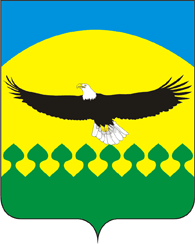 АДМИНИСТРАЦИЯ  АКБАШЕВСКОГО СЕЛЬСКОГО ПОСЕЛЕНИЯ АРГАЯШСКОГО  МУНИЦИПАЛЬНОГО РАЙОНАЧЕЛЯБИНСКОЙ ОБЛАСТИ    ул. 30 лет Победы  д. Акбашева  Аргаяшского района, Челябинской области, 456895, тел/факс (835131) 9-42-17, 9-42-16 ИНН/КПП7426001292/ 742601001, ОГРН 1027401480864, ОКПО 04268780   УФК по Челябинской области (Администрация Акбашевского сельского поселения.) Сч.  № 40204810200000000345.   ГРКЦ  ГУ Банка России по Челябинской области  г. Челябинск    БИК  047501001  ОКАТО  75206810000ПОСТАНОВЛЕНИЕ«20»  июля 2017 г.                                                                                                  № 68О внесении изменений в Устав мунипципальногоавтономного учреждения«Управления Акбашевскогожилищно-коммунальногохозяйства»В соответствии с Гражданским кодексом Российской Федерации, Федеральным законом от 08 августа 2001 года № 129-ФЗ «О государственной регистрации юридических лиц и индивидуальных предпринимателей», руководствуясь Федеральным законом от 06.10.2003 № 131-ФЗ «Об общих принципах  организации местного самоуправления в Российской Федерации», на основании Устава Акбашевского сельского поселения,ПОСТАНОВЛЯЮ:Внести в Устав муниципального автономного учреждения «Управления Акбашевского жилищно-коммунального хозяйства», утвержденный постановлением администрации Акбашевского сельсовета от 01 сентября 2003 года № 20 в новой редакции следующие изменения:Пункт 1.1. изложить в следующей редакции:«1.1. Муниципальное автономное учреждение «Управления Акбашевского жилищно-коммунального хозяйства», именуемое в дальнейшем Учреждение, учреждено Муниципальным образованием Акбашевский сельсовет. Полное наименование Муниципальное автономное учреждение «Управления Акбашевского жилищно-коммунального хозяйства». Сокращенное наименование Учреждения: Управление Акбашевского ЖКХ».Пункт 1.2. изложить в следующей редакции:«1.2. Управление Акбашевского ЖКХ имеет статус муниципального автономного учреждения».Размесить настоящее постановление на официальном Интернет – сайте Акбашевского сельского поселения -http://akbasheva-sp.narod.ru/.Контроль за исполнением настоящего  постановления оставляю за собой.Руководителю муниципального учреждения «Управления Акбашевского жилищно-коммунального хозяйства» осуществить все действия по государственной регистрации изменений в Устав муниципального автономного учреждения  «Управления Акбашевского жилищно-коммунального хозяйства» в порядке, установленном действующем законодательством.4. Настоящее постановление вступает в силу со дня его подписания.Глава сельского поселения                                                  С.С. Валиахметов